Using Class NoteBook - PCIf you are using Class NoteBook in your Team, go to General then along the top, click on Class Notebook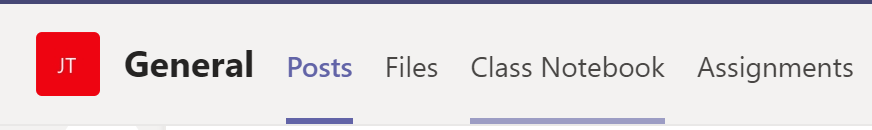 Click on the bookcase to open this out.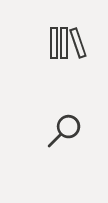 Here you will see all the different sections which your tutor will explain to you how you will use them in your lessons.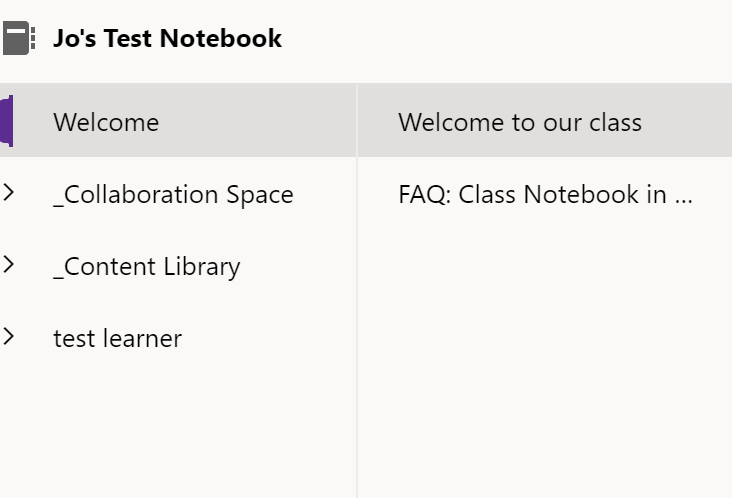 